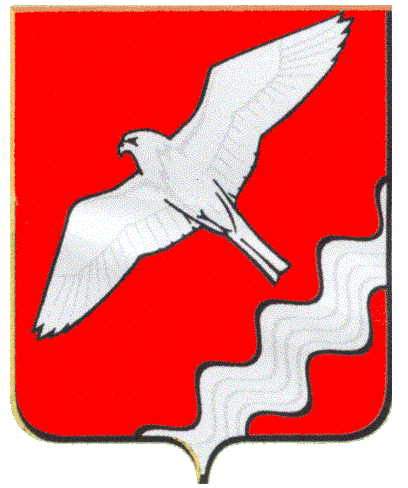 ГЛАВА МУНИЦИПАЛЬНОГО ОБРАЗОВАНИЯКРАСНОУФИМСКИЙ ОКРУГПОСТАНОВЛЕНИЕот 27.01.2022 г.   № 5г. Красноуфимск Об утверждении порядка осуществления государственного полномочия Свердловской области в сфере организации мероприятий при осуществлении деятельности по обращению с животными без владельцев на территории Муниципального образования Красноуфимский округВ соответствии с Федеральным законом от 06.10.2003 № 131-ФЗ «Об общих принципах организации местного самоуправления в Российской Федерации», Законом Свердловской области от 03.12.2014 № 110-ОЗ «О наделении органов местного самоуправления муниципальных образований, расположенных на территории Свердловской области, государственным полномочием Свердловской области в сфере организации мероприятий при осуществлении деятельности по обращению с животными без владельцев», Постановлением Правительства Свердловской области от 26.02.2020 № 107-ПП «Об утверждении Порядка осуществления деятельности по обращению с животными без владельцев на территории Свердловской области», руководствуясь ст. 26 Устава Муниципального образования Красноуфимский округП О С Т А Н О В Л Я Ю:1. Утвердить порядок осуществления государственного полномочия Свердловской области в сфере организации мероприятий при осуществлении деятельности по обращению с животными без владельцев на территории Муниципального образования Красноуфимский округ (прилагается).2. Опубликовать настоящее постановление на сайте Муниципального образования Красноуфимский округ.3. Контроль исполнения настоящего постановления возложить на заместителя главы Администрации Муниципального образования Красноуфимский округ по общим вопросам Шандыбина Е.С.Глава Муниципального образования Красноуфимский округ                                                                   О.В. РяписовПриложение к постановлениюглавы МО Красноуфимский округот 27.01.2022 № 5  ПОРЯДОКОСУЩЕСТВЛЕНИЯ ГОСУДАРСТВЕННОГО ПОЛНОМОЧИЯСВЕРДЛОВСКОЙ ОБЛАСТИ В СФЕРЕ ОРГАНИЗАЦИИ МЕРОПРИЯТИЙПРИ ОСУЩЕСТВЛЕНИИ ДЕЯТЕЛЬНОСТИ ПО ОБРАЩЕНИЮ С ЖИВОТНЫМИБЕЗ ВЛАДЕЛЬЦЕВ НА ТЕРРИТОРИИ МУНИЦИПАЛЬНОГО ОБРАЗОВАНИЯ КРАСНОУФИМСКИЙ ОКРУГ1. ОБЩИЕ ПОЛОЖЕНИЯ1. Настоящий порядок осуществления государственного полномочия Свердловской области в сфере организации мероприятий при осуществлении деятельности по обращению с животными без владельцев на территории Муниципального образования Красноуфимский округ (далее - Порядок) разработан в целях реализации Федеральных законов от 27.12.2018 № 498-ФЗ «Об ответственном обращении с животными и о внесении изменений в отдельные законодательные акты Российской Федерации», от 06.10.2003 № 131-ФЗ «Об общих принципах организации местного самоуправления в Российской Федерации», Закона Свердловской области от 03.12.2014 № 110-ОЗ «О наделении органов местного самоуправления муниципальных образований, расположенных на территории Свердловской области, государственным полномочием Свердловской области в сфере организации мероприятий при осуществлении деятельности по обращению с животными без владельцев».2. Полномочия в сфере организации мероприятий при осуществлении деятельности по обращению с животными без владельцев на территории Муниципального образования Красноуфимский округ осуществляет Администрация Муниципального образования Красноуфимский округ.2. ПОРЯДОК ОРГАНИЗАЦИИ МЕРОПРИЯТИЙ ПО ОСУЩЕСТВЛЕНИЮГОСУДАРСТВЕННОГО ПОЛНОМОЧИЯ НА ТЕРРИТОРИИМУНИЦИПАЛЬНОГО ОБРАЗОВАНИЯ КРАСНОУФИМСКИЙ ОКРУГ3. Администрация Муниципального образования Красноуфимский округ, при осуществлении переданного государственного полномочия в сфере организации мероприятий по обращению с животными без владельцев в пределах ее компетенции:1) организует проведение следующих мероприятий при осуществлении деятельности по обращению с животными без владельцев (далее - мероприятия по обращению с животными без владельцев):отлов животных без владельцев, их транспортировка, учет, пристройство, содержание (в том числе лечение, вакцинация, стерилизация, маркирование), возврат животных без владельцев, не проявляющих немотивированной агрессивности, на прежние места их обитания;2) получает в соответствии со статьей 5 Закона Свердловской области от 03.12.2014 № 110-ОЗ «О наделении органов местного самоуправления муниципальных образований, расположенных на территории Свердловской области, государственным полномочием Свердловской области в сфере организации мероприятий при осуществлении деятельности по обращению с животными без владельцев» средства для осуществления этого государственного полномочия;3) запрашивает у органов государственной власти Свердловской области информацию, необходимую для осуществления государственного полномочия;4) принимает муниципальные правовые акты по вопросам осуществления государственного полномочия;5) направляет органам государственной власти Свердловской области предложения по вопросам, связанным с осуществлением государственного полномочия;6) заключает в порядке, установленном законодательством Российской Федерации о контрактной системе в сфере закупок товаров, работ, услуг для обеспечения государственных и муниципальных нужд, с юридическими лицами, в том числе некоммерческими организациями, и физическими лицами гражданско-правовые договоры, обеспечивающие реализацию государственного полномочия;7) предоставляет органам государственной власти Свердловской области сведения, необходимые для расчета объема средств, передаваемых в соответствии со статьей 5 Закона Свердловской области от 03.12.2014 № 110-ОЗ «О наделении органов местного самоуправления муниципальных образований, расположенных на территории Свердловской области, государственным полномочием Свердловской области в сфере организации мероприятий при осуществлении деятельности по обращению с животными без владельцев» для осуществления государственного полномочия;8) организует проведение мероприятий по обращению с животными без владельцев в соответствии с установленными Правительством Свердловской области порядком осуществления деятельности по обращению с животными без владельцев, порядком организации деятельности приютов для животных и нормами содержания животных в них;9) осуществляет расходы, указанные в подпункте 1 части второй пункта 2 статьи 5 Закона Свердловской области от 03.12.2014 № 110-ОЗ «О наделении органов местного самоуправления муниципальных образований, расположенных на территории Свердловской области, государственным полномочием Свердловской области в сфере организации мероприятий при осуществлении деятельности по обращению с животными без владельцев», с учетом нормативов затрат на проведение мероприятий по обращению с животными без владельцев, установленной уполномоченным исполнительным органом государственной власти Свердловской области в сфере обращения с животными;10) отражает в бюджете Муниципального образования Красноуфимский округ денежные средства, направляемые на осуществление переданного государственного полномочия в сфере организации мероприятий по обращению с животными без владельцев, раздельно с денежными средствами, направляемыми на исполнение других расходных обязательств;11) обеспечивает эффективное расходование средств, указанных в части первой пункта 1 статьи 5 Закона Свердловской области от 03.12.2014 № 110-ОЗ «О наделении органов местного самоуправления муниципальных образований, расположенных на территории Свердловской области, государственным полномочием Свердловской области в сфере организации мероприятий при осуществлении деятельности по обращению с животными без владельцев», исключительно на те цели, на которые предоставлены эти средства;12) представляет органам государственной власти Свердловской области в соответствии со статьей 6 Закона Свердловской области от 03.12.2014 № 110-ОЗ «О наделении органов местного самоуправления муниципальных образований, расположенных на территории Свердловской области, государственным полномочием Свердловской области в сфере организации мероприятий при осуществлении деятельности по обращению с животными без владельцев» отчетность об осуществлении этого государственного полномочия;13) создает условия для осуществления органами государственной власти Свердловской области в соответствии со статьей 7 Закона Свердловской области от 03.12.2014 № 110-ОЗ «О наделении органов местного самоуправления муниципальных образований, расположенных на территории Свердловской области, государственным полномочием Свердловской области в сфере организации мероприятий при осуществлении деятельности по обращению с животными без владельцев» контроля за осуществлением переданного государственного полномочия в сфере организации мероприятий по обращению с животными без владельцев, в том числе предоставляет органам государственной власти подготовленные в письменной форме разъяснения, иные документы и материалы, необходимые для осуществления такого контроля;14) размещает на сайте Муниципального образования Красноуфимский округ в информационно-телекоммуникационной сети Интернет, опубликовывает в средствах массовой информации информацию об организациях, осуществляющих деятельность по обращению с животными без владельцев.4. Администрация Муниципального образования Красноуфимский округ в целях реализации функций по осуществлению государственного полномочия:1) обеспечивает проведение мероприятий, указанных в пункте 3 настоящего Порядка в соответствии с установленными Правительством Свердловской области порядком осуществления деятельности по обращению с животными без владельцев, порядком организации деятельности приютов для животных и нормами содержания животных в них;2) представляет органам государственной власти Свердловской области следующую отчетность об осуществлении государственного полномочия:отчет о деятельности по проведению мероприятий в сфере организации мероприятий по обращению с животными без владельцев на территории Муниципального образования Красноуфимский округ;отчет о расходовании субвенции из областного бюджета бюджету Муниципального образования Красноуфимский округ на осуществление переданного государственного полномочия в сфере организации мероприятий по обращению с животными без владельцев.5. Субвенции на осуществление государственного полномочия, указанные в части 1 пункта 2 статьи 5 Закона Свердловской области от 03.12.2014 № 110-ОЗ «О наделении органов местного самоуправления муниципальных образований, расположенных на территории Свердловской области, государственным полномочием Свердловской области в сфере организации мероприятий при осуществлении деятельности по обращению с животными без владельцев», предоставляются из областного бюджета для осуществления следующих расходов:1) расходов на проведение мероприятий по обращению с животными без владельцев;2) расходов на обеспечение деятельности по проведению мероприятий по обращению с животными без владельцев.6. Получателем средств на финансирование расходов, указанных в пункте 5 настоящего Порядка, является Администрация Муниципального образования Красноуфимский округ .7. Бюджетные ассигнования, предоставленные на финансирование расходов, указанных в пункте 5 настоящего Порядка, носят целевой характер и не могут быть использованы на иные цели.